English for Speakers ofOther Languages (ESOL)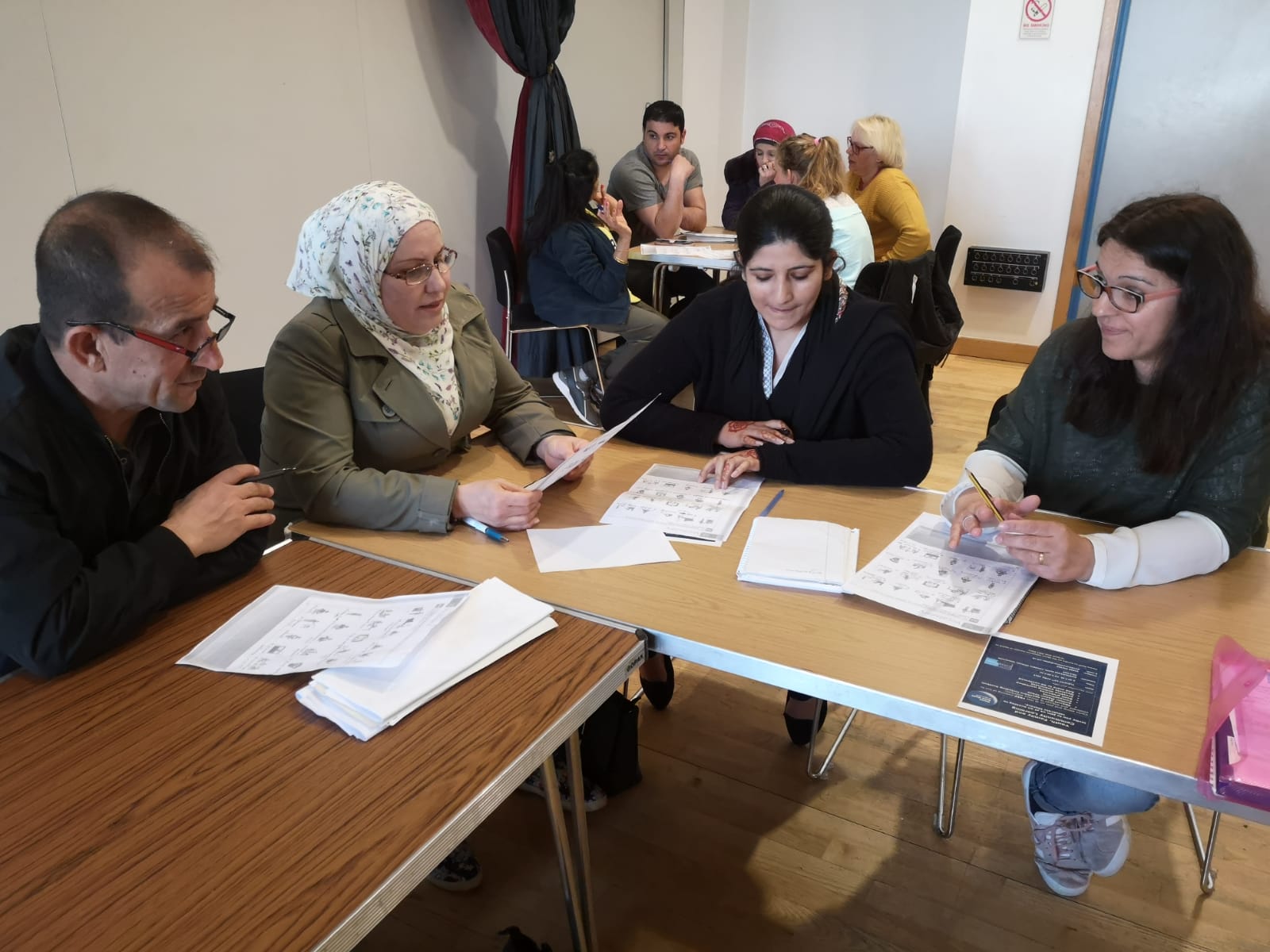 New FREE classes available in your local area – East Kilbride, Carluke, Rutherglen, Hamilton, Larkhall and Lanark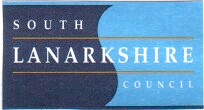 